ПРИКАЗ № 41-О« 20 »  апреля  2018 г.О внесении изменений в приказ от 05.12.2017 №86-О«О порядке применения бюджетной классификации Российской Федерации в части, относящейся к бюджету муниципального образования «Город Майкоп»В соответствии с абзацем 5 пункта 4 статьи 21 Бюджетного кодекса Российской Федерации  п р и к а з ы в а ю:Внести в таблицу «Уникальные, направления расходов, увязанные с программными (непрограммными) целевыми статьями расходов бюджета» приложения № 3 к приказу Финансового управления администрации муниципального образования «Город Майкоп» от 05.12.2017 №86-О «О порядке применения бюджетной классификации Российской Федерации в части, относящейся к бюджету муниципального образования «Город Майкоп» следующие изменения:строку:изложить в следующей редакции:строку:изложить в следующей редакции:строку:изложить в следующей редакции:строкуизложить в следующей редакции:строку:изложить в следующей редакциипосле строки:добавить строку:строку:изложить в следующей редакции:2. Отделу финансово - правового, методологического и информационного обеспечения (Крамаренко И.В.) разместить настоящий приказ на официальном сайте Администрации МО «Город Майкоп» (http://www.maikop.ru).3. Контроль за исполнением настоящего приказа возложить на заместителя руководителя Ялину Л.В.4. Приказ «О внесении изменений в приказ от 05.12.2017 №86-О «О порядке применения бюджетной классификации Российской Федерации в части, относящейся к бюджету муниципального образования «Город Майкоп» вступает в силу со дня подписания. Руководитель                          		                    		  В. Н. ОрловАдминистрация муниципального образования «Город Майкоп»Республики АдыгеяФИНАНСОВОЕ УПРАВЛЕНИЕ385000, г. Майкоп, ул. Краснооктябрьская, 21тел. 52-31-58,  e-mail: fdmra@maikop.ru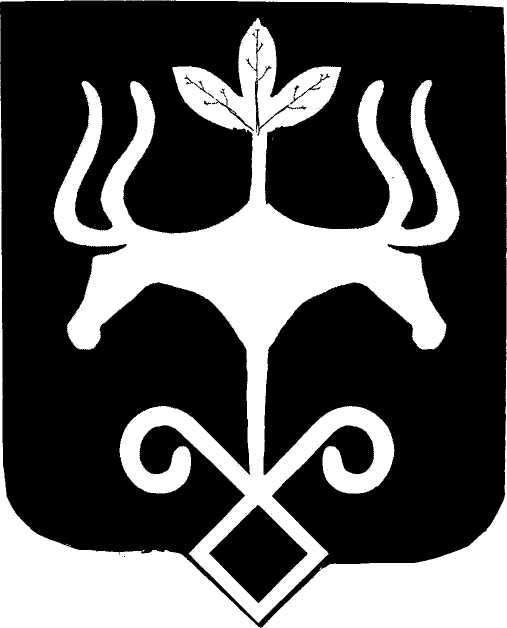 Адыгэ РеспубликэмМуниципальнэ образованиеу «Къалэу Мыекъуапэ» и АдминистрациеИФИНАНСОВЭ ИУПРАВЛЕНИЕ385000, къ. Мыекъуапэ,  ур. Краснооктябрьскэр, 21тел. 52-31-58,  e-mail: fdmra@maikop.ruL5194Поддержка отрасли культуры (комплектование книжных фондов муниципальных общедоступных библиотек и государственных центральных библиотек субъектов Российской Федерации) за счет средств местного бюджетаПо данному направлению расходов отражаются расходы в рамках основного мероприятия «Развитие библиотечного дела» муниципальной программы «Развитие культуры муниципального образования «Город Майкоп» на 2018 – 2020 годы» на поддержку отрасли культуры (комплектование книжных фондов муниципальных общедоступных библиотек и государственных центральных библиотек субъектов Российской Федерации) за счет средств местного бюджетаL5194Поддержка отрасли культуры (комплектование книжных фондов муниципальных общедоступных библиотек и государственных центральных библиотек субъектов Российской Федерации)По данному направлению расходов отражаются расходы в рамках основного мероприятия «Развитие библиотечного дела» муниципальной программы «Развитие культуры муниципального образования «Город Майкоп» на 2018 – 2020 годы» на поддержку отрасли культуры (комплектование книжных фондов муниципальных общедоступных библиотек и государственных центральных библиотек субъектов Российской Федерации) L5600Расходы на поддержку обустройства мест массового отдыха населения (городских парков) (субсидия МУП «Городской парк культуры и отдыха» на капитальные вложения по обустройству мест массового отдыха населения (городских парков) за счет средств местного бюджетаПо данному направлению отражаются расходы на поддержку обустройства мест массового отдыха населения (городских парков) (субсидия МУП «Городской парк культуры и отдыха» на капитальные вложения по обустройству мест массового отдыха населения (городских парков) за счет средств местного бюджетаL5600Расходы на поддержку обустройства мест массового отдыха населения (городских парков)По данному направлению отражаются расходы на поддержку обустройства мест массового отдыха населения (городских парков) (субсидия МУП «Городской парк культуры и отдыха» на капитальные вложения по обустройству)L4970Расходы на реализацию мероприятий по обеспечению жильем молодых семей (предоставление социальной выплаты на приобретение (строительство) жилого помещения) за счет средств местного бюджетаПо данному направлению расходов отражаются расходы в рамках основного мероприятия «Предоставление социальных выплат молодым семьям» программы «Обеспечение жильем молодых семей на 2018-2020 годы» на реализацию мероприятий по обеспечению жильем молодых семей (предоставление социальной выплаты на приобретение (строительство) жилого помещения) за счет средств местного бюджетаL4970Расходы на реализацию мероприятий по обеспечению жильем молодых семей По данному направлению расходов отражаются расходы в рамках основного мероприятия «Предоставление социальных выплат молодым семьям» программы «Обеспечение жильем молодых семей на 2018-2020 годы» на реализацию мероприятий по обеспечению жильем молодых семей (предоставление социальной выплаты на приобретение (строительство) жилого помещения)L5550Расходы на поддержку государственных программ субъектов Российской Федерации и муниципальных программ формирования современной городской среды  за счет средств местного бюджетаПо данному направлению расходов отражаются расходы в рамках основного мероприятия  «Реализация комплексных проектов благоустройства общественных территорий муниципального образования «Город Майкоп» муниципальной программы «Формирование современной городской среды в муниципальном образовании «Город Майкоп» на 2018-2022» на поддержку государственных программ субъектов Российской Федерации и муниципальных программ формирования современной городской среды за счет средств местного бюджетаL5550Расходы на поддержку государственных программ субъектов Российской Федерации и муниципальных программ формирования современной городской средыПо данному направлению расходов отражаются расходы в рамках основного мероприятия  «Реализация комплексных проектов благоустройства общественных территорий муниципального образования «Город Майкоп» муниципальной программы «Формирование современной городской среды в муниципальном образовании «Город Майкоп» на 2018-2022» на поддержку государственных программ субъектов Российской Федерации и муниципальных программ формирования современной городской средыL5550Расходы на поддержку государственных программ субъектов Российской Федерации и муниципальных программ формирования современной городской среды за счет средств местного бюджетаПо данному направлению расходов отражаются расходы в рамках основного мероприятия «Благоустройство дворовых территорий многоквартирных домов на территории муниципального образования «Город Майкоп» муниципальной программы «Формирование современной городской среды в муниципальном образовании «Город Майкоп» на 2018-2022» на поддержку государственных программ субъектов Российской Федерации и муниципальных программ формирования современной городской среды за счет средств местного бюджетаL5550Расходы на поддержку государственных программ субъектов Российской Федерации и муниципальных программ формирования современной городской средыПо данному направлению расходов отражаются расходы в рамках основного мероприятия «Благоустройство дворовых территорий многоквартирных домов на территории муниципального образования «Город Майкоп» муниципальной программы «Формирование современной городской среды в муниципальном образовании «Город Майкоп» на 2018-2022» на поддержку государственных программ субъектов Российской Федерации и муниципальных программ формирования современной городской средыL5194Поддержка отрасли культуры (комплектование книжных фондов муниципальных общедоступных библиотек и государственных центральных библиотек субъектов Российской Федерации)По данному направлению расходов отражаются расходы в рамках основного мероприятия «Развитие библиотечного дела» муниципальной программы «Развитие культуры муниципального образования «Город Майкоп» на 2018 – 2020 годы» на поддержку отрасли культуры (комплектование книжных фондов муниципальных общедоступных библиотек и государственных центральных библиотек субъектов Российской Федерации)L5200Расходы на реализацию мероприятий по содействию созданию в субъектах Российской Федерации новых мест в общеобразовательных организацияхПо данному направлению расходов отражаются расходы в рамках основного мероприятия «Развитие инфраструктуры системы  начального общего, основного общего, среднего общего образования» подпрограммы «Развитие системы начального общего, основного общего, среднего общего образования» муниципальной программы «Развитие системы образования муниципального образования «Город Майкоп» на 2018 - 2020 годы» на реализацию мероприятий по содействию созданию в субъектах Российской Федерации новых мест в общеобразовательных организациях (г. Майкоп, ул. 12 Марта, 164)01550Премия Главы муниципального образования «Город Майкоп» «Лучший работник образования»По данному направлению расходов отражаются расходы в рамках основного мероприятия «Развитие кадрового потенциала системы образования» подпрограммы «Обеспечение и совершенствование управления системой образования и прочие мероприятия в области образования» муниципальной программы «Развитие системы образования муниципального образования «Город Майкоп» на 2018 - 2020 годы» на премию Главы муниципального образования «Город Майкоп» «Лучший работник образования»01550Премия Главы муниципального образования «Город Майкоп» «Лучший работник системы образования»По данному направлению расходов отражаются расходы в рамках основного мероприятия «Развитие кадрового потенциала системы образования» подпрограммы «Обеспечение и совершенствование управления системой образования и прочие мероприятия в области образования» муниципальной программы «Развитие системы образования муниципального образования «Город Майкоп» на 2018 - 2020 годы» на премию Главы муниципального образования «Город Майкоп» «Лучший работник системы образования»